ImageEnglishGreekPolishGermanItalian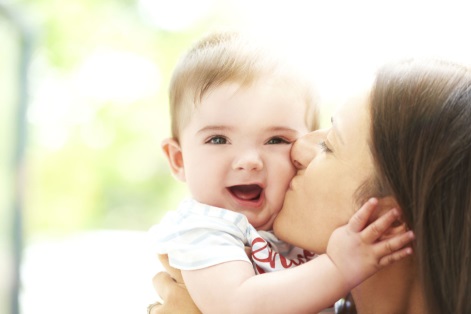 MUM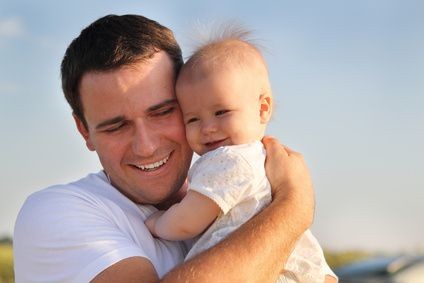 DAD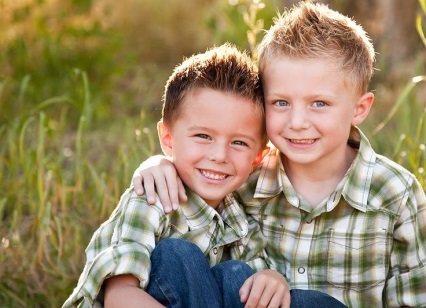 BROTHER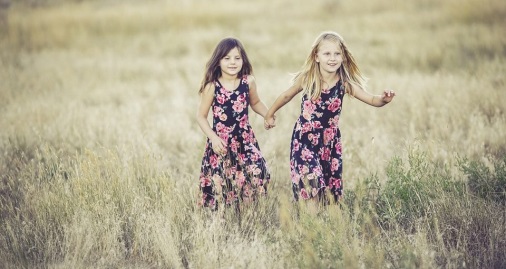 SISTER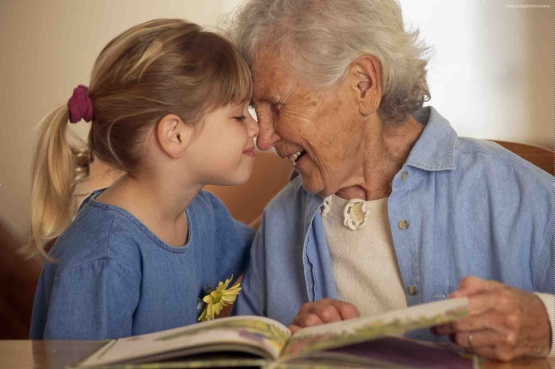 GRANDMOTHER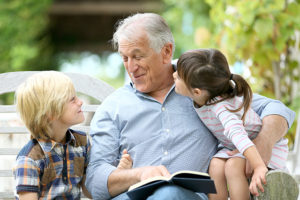 GRANDFATHER